Дата ЗаданиеКонтроль22.04.2020Среда1-3 класс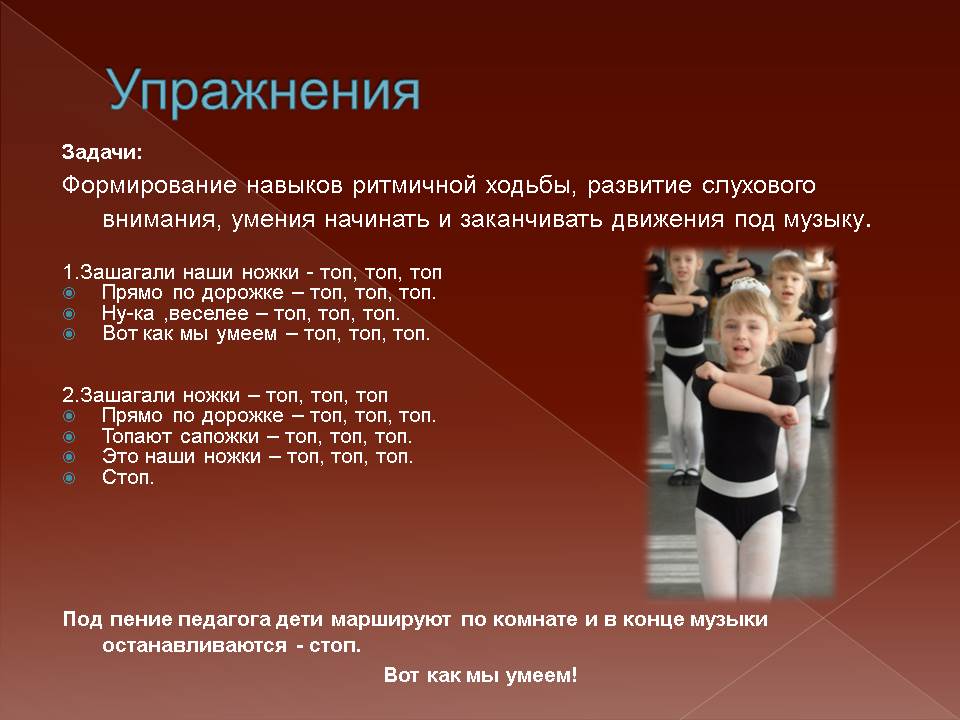  По возможности записать видео  